ACCA Certified Manual J Load Analysis, Manual S HVAC Equipment Selection & Manual D Duct DesignIf Project Design Form opens in protected mode, please click the “Enable Editing” button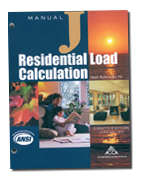 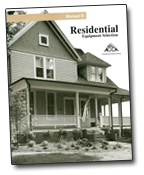 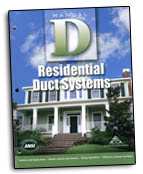 Savoy Engineering Groupwww.load-calculations.comwww.acca-manual-j.comTelephone:  (801) 949-5337Fax:  (480) 287-9889e-mail:  projects@load-calculations.comBEFORE Savoy Engineering Group will begin ANY project, we MUST receive:Completed Manual J, S & D Project Design FormFloor plans, section cuts, elevations, window & door schedulesOnce items 1 & 2 above are received, Savoy Engineering Group will send an invoice to the email entered on the Project Design FormExclude GAS Fireplaces. Only add WOOD Burning FireplacesWe only include the floor plans we receive.  If the attic, crawlspace or basement are conditioned, floor plans must be includedConstruction MaterialsIf you do not know the equipment you will be purchasing, the below is left blank:To accurately complete the Manual S Equipment Verification or Code Compliance Report:1.  Have your HVAC contractor select the properly sized coil(s), condenser(s) & furnace(s) using the OEM for your specific design temperatures from our ACCA Manual J report - DO NOT use AHRI data points of 80 F indoor & 95 F outdoor or your equipment will not be properly sized2.  Forward a list of the sizes, makes & models of each 3.  Forward the OEM data for coil(s), condenser(s) & furnace(s)We will use the OEM data to create the ACCA Manual S Code compliance reportACCA Manual S Sizing Rules:AC cooling equipment should be sized at 95-115% of Design Total Heat Gain, or the next nominal size that is available to satisfy the latent and sensible requirements. Heat pump cooling equipment should be sized at 100-115% (cooling dominant climate) or 100-125% (heating dominant climate) of Design Total Heat Gain, or the next nominal size that is available to satisfy the latent and sensible requirements unless a larger size is dictated by the heating equipment selection.Listed Output Heat Capacity must be sized at 100-140% of Design Total Heat Loss, or next nominal size unless a larger size is dictated by the cooling equipment selection.The Manual S equipment selection impacts the total Unit CFMWe cannot continue with the Manual D duct design (if purchased) until we receive your Manual S HVAC equipment selection. Your project will be placed “ON HOLD” until received.Once we receive your equipment selection, we will continue with the Manual D duct designIf you purchased a Manual J load calculation and DO NOT need a Manual D duct design, do not complete the following Manual D section.  If you are purchasing a Manual D duct design, please complete the Manual D section BelowManual D Duct Design QuestionsNeeded Items:Reflected Ceiling Plan & Framing PlanTo get as close to the "as-built" duct design, please have your HVAC Contractor sketch on the floor plans the HVAC location(s), supply duct and return duct locations. Otherwise we will do our own design using industry standard selections.Supply Register Type(s) (please specify for each floor if different)Supply Trunk MaterialSupply Trunk SizesSupply Branch Material Supply Branch SizesReturn Air Register Type(s)Return Trunk Material Return Trunk SizesReturn Branch MaterialReturn Branch SizesSavoy Engineering Group allows ONE 2.0 HOUR FREE Manual J, S & D revision.  Any revisions after that WILL result in an additional engineering services fee so please ensure ALL parties review Savoy Engineering Group’s Project Summary prior to submitting your 2.0 HOUR FREE revision.  All revisions:MUST be submitted in writing AND legibleAre completed on Tuesday & Thursday afternoons in the order received MUST be submitted PRIOR to on-site duct installationCALL US:  (801)-949-5337 	VISIT OUR WEBSITE: www.load-calculations.com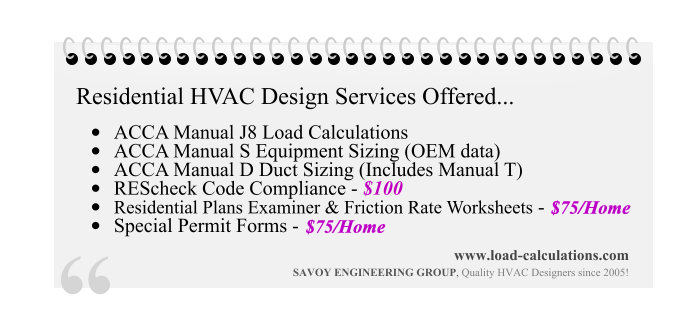 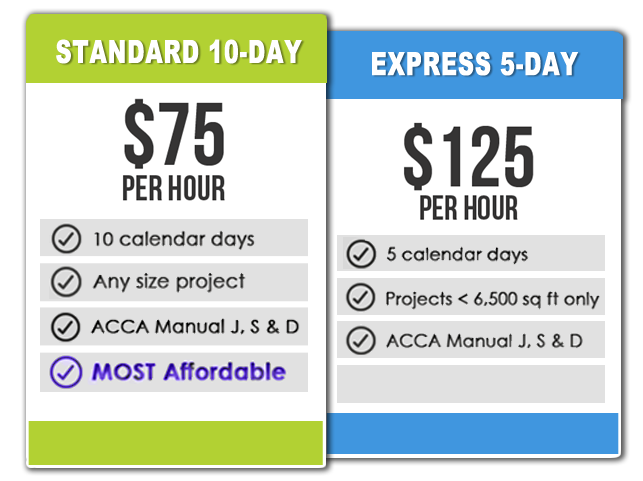 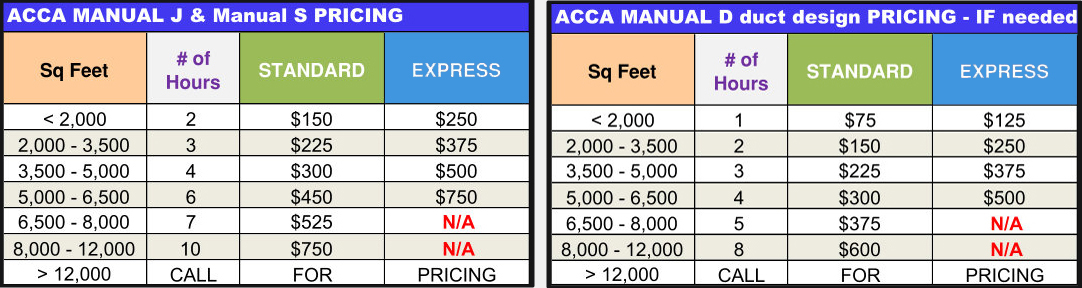 Type of Service:Select all that applyManual J Load Analysis - ConventionalManual S Equipment Verification – Required by ALL Permit OfficesManual D Duct Design - ConventionalREScheck Report – New Construction Only                                  $100STANDARD Service:  10 Day Turnaround                                  $75/hourEXPRESS Service:        5 Day Turnaround                                  $125/hourSubmitter:   Name:   Company:   E-mail:   Telephone:Size of Residence in sq. ft< 2,000 sq. ft2,000-3,5003,500-5,0005,000-6,5006,500-8,0008,000-12,000>12,000 sq. ftConditioned SpaceProject Information:   Project Name (ex:  Smith Residence)   Project Address:   Project City:   Project State:   Project Zip code:Zoning & Building Orientation:Please indicate location of EACH HVAC System & duct:  Zoning & Building Orientation:Please indicate location of EACH HVAC System & duct:  # of HVAC systems’s – please include HVAC information (ex: HVAC 1 = 1st Fl, HVAC 2 = 2nd Fl or list of rooms for each HVAC system or draw on floor plan)HVAC 1HVAC 2HVAC 3HVAC 4Which way does Front of Building face?Which way does FRONT DOOR face? (if different than building)# of Bedrooms# of Stories# of FireplacesCrawlspaceBsmt/Cellar1st FL2nd FL3rd FLAtticMISC:   Make-Up/Outdoor airERVHRVVentilation   Select OneRoof:Flat or SlopedVented or unvented atticRoof MaterialRoof ColorRoofline or Cavity Ins.Insulation R-ValueVaulted CeilingsVault Ins. R-ValueSelect OptionsCeiling Heights(Identify any cathedral ceilings)Basement1st Floor2nd Floor3rd FloorAtticOtherRoof: Other InfoAbove Grade Walls:FramingExteriorInsulation R-ValueNew WallsExisting WallsWalls: Other InfoBelow Grade Walls – if conditionedFramingExteriorStructure TypeThicknessInsulation R-ValueSelect OptionsBelow Grade Wall: Other InfoSlab Floor:Above Grade or Slab FloorAbove Grade or Slab FloorAbove Grade or Slab FloorSelect OptionsFramed Floor Over Unconditioned AreaStructure TypeStructure ThicknessInsulation R-ValueSelect OptionsFloor: Other InfoWindows: INCLUDE SCHEDULEPane ThicknessFramesU-ValuesSHGC ValuesLow-eAir/GasSelect OptionsWindows: Other Info including existing windowsDoors:  INCLUDE SCHEDULETypeGlass SliderSelect OptionsType of Conditioning:Type of Conditioning:INCLUDE Make & Model of Coil, Condenser, furnace/boiler & AHRI Certificate for Manual S Equipment SelectionINCLUDE Make & Model of Coil, Condenser, furnace/boiler & AHRI Certificate for Manual S Equipment SelectionINCLUDE Make & Model of Coil, Condenser, furnace/boiler & AHRI Certificate for Manual S Equipment SelectionINCLUDE Make & Model of Coil, Condenser, furnace/boiler & AHRI Certificate for Manual S Equipment SelectionINCLUDE Make & Model of Coil, Condenser, furnace/boiler & AHRI Certificate for Manual S Equipment SelectionINCLUDE Make & Model of Coil, Condenser, furnace/boiler & AHRI Certificate for Manual S Equipment SelectionHVAC System:Make/BrandMake/BrandCoil #Condenser #AHRI #HVAC 1HVAC 2HVAC 3HVAC 4HVAC System:Make/BrandMake/BrandFurnace #Boiler #AHRI #HVAC 1HVAC 2HVAC 3HVAC 4Register TypeCrawlspaceBsmt/Cellar1st FL2nd FL3rd FLAtticFloorWallCeilingMaterial TypeHVAC 1HVAC 2HVAC 3HVAC 4MetalVinyl FlexMetal FlexTrunk TypeHVAC 1HVAC 2HVAC 3HVAC 4Odd or EvenOdd OnlyEven OnlyRectangularMaterial TypeHVAC 1HVAC 2HVAC 3HVAC 4MetalVinyl FlexMetal FlexBranch TypeHVAC 1HVAC 2HVAC 3HVAC 4Odd or EvenOdd OnlyEven OnlyRectangularRegister TypeHVAC 1HVAC 2HVAC 3HVAC 4FloorWallCeilingMaterial TypeHVAC 1HVAC 2HVAC 3HVAC 4MetalVinyl FlexMetal FlexTrunk TypeHVAC 1HVAC 2HVAC 3HVAC 4Odd or EvenOdd OnlyEven OnlyRectangularMaterial TypeHVAC 1HVAC 2HVAC 3HVAC 4MetalVinyl FlexMetal FlexBranch TypeHVAC 1HVAC 2HVAC 3HVAC 4Odd or EvenOdd OnlyEven OnlyRectangular